Dourados,  de  de 20.Ao Paulo Henrique de Oliveria HoeckelCoordenador(a) do Programa de Pós-Graduação em AgronegóciosPrezado (a) Coordenador (a),Comunicamos que o(a) Doutor(a)  professor(a)  no curso de  aceitou o convite para coorientar a Tese de Doutorado sob o título:  do(a) aluno(a) .Acreditamos ser muito importante a participação do(a) referido(a) professor(a), devido .Atenciosamente,Doutorando(a) do PPGAgronegóciosDoutorando(a) do PPGAgronegócios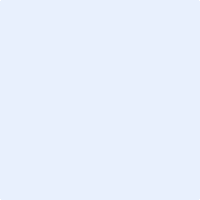 